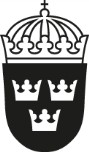 Шведски сборник със закониНаредба за изменение на Наредба (2014:425) относно пестицидитеИздадена на 24 март 2021 г.Във връзка с Наредба (2014:425) относно пестицидите, правителството определя:че настоящата глава 3, член 11а, се обозначава като Глава 3, член 11б;че глава 1, член 1 и глава 2, членове 11, 12, 14, 20, 25, 37—39 и членове 40—43 се преформулират по посочения по-долу начин;че заглавието непосредствено преди Глава 3, член 11 гласи „Изисквания за знания и обучение за употребата на биоциди“;че се добавят девет нови раздела — глава 2, членове 37a, 38a, 40a, 41a и 43a и глава 3, членове 11а, 13а, 14а и 18а — с посочената по-долу формулировка.Глава 1Член 1 Настоящата наредба включва разпоредби за разрешаването и употребата на пестициди под формата на продукти за растителна защита или биоциди. Настоящата наредба се издава по силата на:– Глава 14, член 8 от Кодекса за околната среда по отношение на глава 2, членове 4, 8, 9, 17—19, 21 и 22,Член 23, параграфи 1 и 2, членове 24, 26 и 27, член 28, параграф 1, член 30, член 32, параграф 1, член 33—35a, член 36, параграфи 1 и 2, член 37, член 37а, параграф 1, член 38, параграфи 1 и 2, член 38a, параграф 1, членове 39—42, член 43, параграф 1, член 43а, параграф 1, член 44, параграф 1, член 47, параграф 1, членове 50—52, член 53, параграф 1, член 54, член 55, параграф 1, член 56, член 57, параграф 1, член 58, параграфи 1 и 2, член 59, параграф 1, членове 60—62 и член 63, параграф 1, глава 3, член 1, параграф 2, членове 5, 7, 8, 11, 11б—13,14, 15 и 17, параграф 18, първа алинея и първо изречение от втора алинея, член 19, параграф 1, член 20, параграф 1 и параграф 21, първо изречение на първа и втора алинея, както и глава 4, членове 1—14, членове 16—27 и членове 30, първо изречение;Глава 14, член 13 от Кодекса за околната среда по отношение на глава 2, членове 5, 10, 29, 30, 45 и 46;Глава 3, членове 9 и 10 и глава 4, членове 25, 28 и 29;Глава 8, член 11 от правителствен инструмент по отношение на глава 2, членове 14 и 25 и глава 3,членове 13а, 14а и 18а; иГлава 8, член 7 от Правителствения инструмент по отношение на други разпоредби.SFS 2021:229Публикуван на:25 март 2021 г.Глава 2Член 11. Потребителите на продукти за растителна защита получават обучение, осигуряващо достатъчно познания за областите, посочени в приложение I към Директива 2009/128/ЕО на Европейския парламент и на Съвета от 21 октомври 2009 г. за създаване на рамка за действие на Общността за постигане на устойчива употреба на пестициди, в първоначалната формулировка. Обучението се предлага от:1. Шведския съвет по земеделие, по отношение на употребата:в селското стопанство, горското стопанство, управлението на паркове или градинарството;на парцели земя за многофамилни сгради;в дворове на училища и предучилищни детски заведения;на площадки за игра, до които обществеността има достъп;в спортни и развлекателни съоръжения;по време на дейности по проектиране и строителство;в зони около пътища и насипи;върху покрити с чакъл повърхности и други високопропускливи повърхности; и ивърху асфалтови или бетонни повърхности или тези от други закалени материали.Агенцията по обществено здравеопазване на Швеция, по отношение на употребата във и около складове или други съоръжения за съхранение; иШведския орган по работна среда по отношение на другите видове употреба.Член 12 Обучението в съответствие с член 11 се състои от основно и допълнително обучение и завършва с изпит за професионална подготовка. Обучението се провежда в съответствие с учебна програма, определена от централния орган, предлагащ обучението.Преди да вземе решение относно учебната програма, органът се консултира с Шведската агенция по химикалите и други съответни органи.Член 14 Шведският съвет по земеделие, Агенцията за обществено здравеопазване на Швеция, Шведският орган по работна среда и Шведската агенция по химикалите могат, в рамките на съответните си области на компетентност, да приемат разпоредби, съгласно които областният административен съвет предлага обучението, посочено в членове 11 и 13, както и относно начина, по който окръжният административен съвет провежда обучението.Член 20.	Въпроси, свързани с разрешаването на употребата съгласно членове 18 и 19, се разглеждат от:1. Шведския съвет по земеделие, по отношение на употребата:в селското стопанство, горското стопанство, управлението на паркове или градинарството;на парцели земя за многофамилни сгради;в дворове на училища и предучилищни детски заведения;на площадки за игра, до които обществеността има достъп;в спортни и развлекателни съоръжения;по време на дейности по проектиране и строителство;в зони около пътища и насипи;върху покрити с чакъл повърхности и други високопропускливи повърхности; ивърху асфалтови или бетонни повърхности или тези от други закалени материали.Агенцията по обществено здравеопазване на Швеция, по отношение на употребата във и около складове или други съоръжения за съхранение; иШведския орган по работна среда по отношение на другите видове употреба.Член 25 Шведският съвет по земеделие, Агенцията за обществено здравеопазване на Швеция и Шведският орган по работна среда могат, в рамките на съответните им области на компетентност, да издават разпоредби, предвиждащи издаване на разрешителни и издаване на разрешения, които съгласно членове 20 или 24 трябва да бъдат разгледани от органа, вместо това се разглеждат от Областния административен съвет.SFS 2021:229Член 37	Забранява се употребата на продукти за растителна защита:на ливади или пасища, които не са подходящи за оране, но могат да се използват за косене или паша;на дворове на училища или дворове на предучилищни детски заведения и детски площадки, до които обществеността има достъп;в паркове, градини или други зони, които са предназначени предимно за зони за отдих, до които обществеността има достъп;в градини върху общинска земя и оранжерии, които не се използват с професионална цел;на парцели земя за жилищни сгради или върху растения в саксии в домашни градини; иливърху растения, които се отглеждат на закрито, с изключение на тези в производствени помещения, складове и други подобни помещения.Член а. Шведската агенция по химикалите може да издава наредби относно освобождаванията от забраните по член 37, параграфи 2—6 за активни вещества в продуктите за растителна защита, които се считат, че представляват ограничен риск за здравето на човека и околната среда.Преди Шведската агенция по химикалите да издаде наредби, тя предоставя на другите съответни органи възможност да представят коментари.§ Шведският съвет по земеделие може да издава наредби относно освобождаванията от забраните по член 37:ако е необходимо да се предотвратят въвеждането, установяването и разпространението на карантинни вредители съгласно Регламент (EС) 2016/2031 на Европейския парламент и на Съвета от 26 октомври 2016 г. за защитните мерки срещу вредителите по растенията, за изменение на регламенти (EС) № 228/2013, (EС) № 652/2014 и (EС) № 1143/2014 на Европейския парламент и на Съвета и за отмяна на директиви 69/464/EИО, 74/647/EИО, 93/85/EИО, 98/57/EО, 2000/29/EО, 2006/91/EО и 2007/33/EО на Съвета или в съответствие с разпоредбите за изпълнение на този регламент; илиако е необходимо за отглеждането на растения, които са запазени в Шведската национална генетична банка или в Скандинавския генетичен ресурсен център.Шведският съвет по земеделие може да издава наредби относно освобождаванията от забраната по член 37, параграф 1, за да се предотвратят въвеждането, установяването и разпространението на инвазивни чужди видове.Преди Шведският съвет по земеделие да издаде наредби, той предоставя на другите съответни органи възможност да представят коментари.Член а. Шведската агенция за опазване на околната среда може да издава наредби относно освобождаванията от забраните по член 37, параграф 2—6, за да се предотвратят въвеждането, установяването и разпространението на чужди инвазивни видове.Преди Шведската агенция за опазване на околната среда да издаде наредби, тя предоставя възможност на други съответни органи да представят коментари.§ Общинският съвет може, в отделни случаи, да предостави освобождаване от забраните по член 37, ако продуктът за растителна защита е одобрен от Шведската агенция по химикалите и употребата е в съответствие с условията на одобрението; инеобходим за отглеждането на растения, които са запазени в Шведската национална генетична банка или в Скандинавския генетичен ресурсен център, илие необходим поради други специални причини.§ Забранено е да се използват за професионални цели продукти за растителна защита без специално разрешение от общинския съвет:SFS 2021:229в спортни и развлекателни съоръжения;по време на дейности по проектиране и строителство;в зони около пътища, както и покрити с чакъл повърхности и други
високопропускливи повърхности; ивърху асфалтови или бетонни повърхности или тези от други закалени материали.Член а. Изискването за разрешително съгласно член 40 не се прилага за продуктите за растителна защита, които съгласно наредбите, издадени в съответствие с член 37а, са освободени от забраната за употреба по член 37. Изискването за разрешително по член 40, параграфи 3 и 4 не се прилага за употребата на продукти за растителназащитав зони около пътища, за да се предотвратят въвеждането, установяването или разпространението на:чужди инвазивни видове; иликарантинни вредители съгласно Регламент (ЕС) 2016/2031 на Европейския парламент и на Съвета или съгласно разпоредбите за изпълнение на посочения регламент; илина насипи.§ Забранено е да се използват за професионални цели продукти за растителна защита без писмено уведомление до общинския съвет:в зони около пътища, за да се предотвратят въвеждането, установяването или разпространението на:чужди инвазивни видове; иликарантинни вредители съгласно Регламент (ЕС) 2016/2031 на Европейския парламент и на Съвета или съгласно разпоредбите за изпълнение на посочения регламент,на насипи; ив зони, които не са обхванати от забрана съгласно член 37 или от изискването за разрешително съгласно член 40 и които имат прилежаща площ над 1 000 квадратни метра, където обществеността може да се движи свободно.Дейностите, за които се изисква уведомление, могат да бъдат започнати не по-рано от четири седмици след подаване на уведомлението, освен ако Съветът по земеделие не реши друго.Член a. Изискването за уведомяване съгласно 41 не се прилага за продуктите за растителна защита, които съгласно наредбите, издадени в съответствие с член 37а, са освободени от забраната за употреба по член 37.Изискването за уведомяване съгласно член 41, параграф 1, точка 3 не се прилага за употреба върху обработваема земя.§	Разпоредбите на член 37, параграф 1, член 40 и член 41 не се прилагат за употреба, която:има характера на точкова обработка; иима такъв ограничен обхват, че здравето на човека и околната среда не са изложени на риск от вреда.§	Шведската агенция за опазване на околната среда може:да издава по-подробни наредби за освобождаване съгласно член 39, параграф 2; ивъв връзка с употреба на продукти за растителна защита, различни от употребата върху горски земи, да издаде наредби относно прилагането на членове 40—42.Преди Шведската агенция за опазване на околната среда да издаде наредби, тя предоставя възможност на други съответни органи да представят коментари.SFS 2021:229Член 43а. Шведският съвет по земеделие може да издава по-подробни наредби относно освобождаванията в съответствие с член 39, параграф 1.Преди Шведският съвет по земеделие да издаде наредби, той предоставя възможност на другите съответни органи да представят коментари.Глава 3Член 11a Обучението, предоставящо специфичните знания, посочени в член 11, се предлага от:Агенцията по обществено здравеопазване на Швеция по отношение на мерките срещу паразитите и вредителите съгласно глава 9 член 9 от Кодекса за околната среда, иШведския орган по работна среда по отношение на другите видове употреба.Член 13a Шведската агенция по общественото здравеопазване може да издаде наредби, които Административният съвет на окръга предлага обучението, посочено в член 11а, параграф 1, както и относно начина, по който Областният административен съвет провежда обучението.Член 14a Шведският орган по работна среда може да издаде наредби, съгласно които областният административен съвет предлага обучението, посочено в член 11а, параграф 2, както и относно начина, по който административният съвет на окръга провежда обучението.Член 18a Агенцията по обществено здравеопазване на Швеция и шведският орган по работна среда могат, в рамките на съответните си области на отговорност, да издават регламенти, според които въпросите, свързани с разрешенията за ползване, се разглеждат от административния съвет на окръга.SFS 2021:229Настоящата наредба влиза в сила на 1 октомври 2021 г.Разрешителните съгласно глава 2, член 40 за професионалната употреба на продукти за растителна защита, за които е издадено решение в съответствие с по-старите наредби, продължават да са валидни, но не и след 31 декември 2022 г.От името на правителствотоPER BOLUNDMaria Jonsson (Министерство на околната среда)